232/2PHYSICS							Paper 2(Theory)						2 hoursKenya Certificate of Secondary Education (KCSE)PHYSICSPaper 2(Theory)2 hoursThe diagram below show a ray of light incident on a plane mirror. (a) On the diagram, indicate the direction of the reflected ray.			(1mark)(b) Give reason for the path shown above.					(1mark) Angle of incidence = angle of reflection = 00State what happens to the image when one moves closer to the object when using a pinhole camera. 									(1mark) Image increasesAn object of height 2 cm is placed 25 cm in front of a concave mirror. A real image is formed 75 cm from the mirror. Calculate the height of the image. 				(2marks)M =  	=  = 3  = 3		h = 2 x 3 = 6 cmState the law of magnetism 							(1mark)Like pole repel while unlike pole attractState and explain the functions of the keeper when storing magnets.		 (2marks)The keepers acquire opposite polarity and keep the dipoles in a closed loop retaining their magnetic strength. The diagram below shows an electromagnet. Complete the circuit such that both poles P and Q acquire opposite. 			(1mark)The figure below shows a set up of a simple cell.Name the electrode A and electrolyte B. 						(2marks)copperdilute sulphuric acidState two reasons why the bulb goes off a short time. 				(2marks)Plate A is covered with hydrogen gas bubbles insulating it (polarization is taking place)Local action is taking place at the zinc plateGive one method of minimizing the defect that occur in plate A. 				(1mark)Addition of potassium dichromate (depolarizer)The figure below shows part of the electromagnetic spectrum. Identify the radiation marked A and C. 						(1mark)A-microwaves		C- X-raysGive one application of the radiation marked B. 					(1mark)Heating e.g cooking, dryingIn warming greenhouse , infrared photography and heat-seeking missiles. The range of audible frequencies varies from 20 Hz to 20 kHz. If the speed of sound is 340 m/s, what is the corresponding range of wavelength? 					(3marks)V = fʎ	ʎ= V/fRange =  m		= 0.0017 m to 17 m Distinguish between transverse waves and longitudinal waves.			(1mark)In transverse wave particles oscillate perpendicular to the direction of wave travel whereas in longitudinal wave oscillate parallel to the wave travel.The diagram below shows a wave form Determine the wavelength given that the speed of the wave is 400 m/s.	 (2marks)Period T = 0.8 x 10-3s 	therefore frequency = 1/T = 1250Hz	wavelength ʎ = v/f = 400/1250 = 0.32mAn electric kettle is rated at 1.8 kW, 240 V. Explain the choice of the safest fuse for the kettle. (the available fuses are 5 A, 10 A, and 20 A) 					(3marks)I =   = 7.5 A		safest fuse = 10 A which is slightly above the operating current.Section B (55 marks)(a) A bar magnet is pushed into a coil as shown in the figure below.Explain what happens to the pointer of the galvanometer when the magnet is:Moved into the coil rapidly?							 (1mark)The pointer deflects to the left and then goes back to rest position (zero). Changing magnetic flux links the coil inducing an e.m.f which causes current to flow making the pointer to deflect.Remains stationary inside the coil?						(1mark)No deflection. There is change in magnetic flux, no induced e.m.f and hence no current.(b) State two ways of increasing the magnitude of induced current in a generator.		 (2marks)Using a stronger magnetIncreasing the number of turns of the coilWinding the coil on a soft iron coreIncreasing the speed of rotation of the coil;;(c)A transformer has 200 turns in the primary coil and 1000 turns in the secondary coil. The primary coil is connected to an a.c source producing 100 V and rated 500 W. The current delivered by the secondary circuit was found to be 0.95 A.Determine the efficiency of this transformer.				 (3marks)Vs = = 500 V;Power output = 500 x 0.95 = 475 W;Efficiency =   x 100 = 95%;Explain why the efficiency is less than 100%. 				(2marks)Flux leakageHysteresis lossHeating due to eddy currentCopper losses(a) A coin is placed at the bottom of a tall jar. The jar is filled with paraffin to a depth of 32.4 cm and the coin is apparently seen displaced 9.9 cm from the bottom. Determine the refractive index of air with respect to paraffin. 							(3marks)Apparent depth = 32.4 – 9.9 = 22.5 cmn =   =   = 1.44;; =   = 0.6944;(b) Define the term critical angle.						 (1mark)This is the angle of incidence in the denser medium for which the angle of refraction in the less dense medium is 900.;(c) The figure below shows a ray of light passing through a glass prism.If the speed of light in prism is 2.0 x 108m/sDetermine the refractive index of the prism material given that the speed of light in air is 3.0 x 108m/s. 								(2marks)n =  = = 1.5;;Determine the value of the critical angle and indicate on the diagram above. (2marks)Sin c = == 0.6667	;				C = 41.810; (a) Differentiate between an Ohmic and non-Ohmic conductor giving an example in each case.											(2marks)Ohmic conductor obeys Ohm’s law/ forms straight line through the origin on V-I graph e.g copper, aluminium while non-ohmic conductor doesn’t obey Ohm’s law and the graph of V-I is not a straight line through the origin e.g semi-conductor, thermistor, bulb.(b) The diagram below shows a circuit with resistors connected as shownIf each cell has an internal resistance of 0.7Ω, determine the total resistance in the circuit.											(3marks)Rseries = 3Ω +5Ω = 8Ω	Rparallel =    =  = 1.6 Ω 	total resistance = 1.6 + 0.7 x 2 = 3.0 ΩWhat amount of current flows through the 3Ω resistor when the switch is closed? (3marks)Total current It =   =   = 2A	Vparallel = 1.6 x 2 = 3.2 V		I3Ω =  = 0.4 AWhat is the reading of the voltmeter when the switch S  is (I) Open										(1mark)6.0 V(II) Closed										(1mark)6.0 – 3.2 = 2.8 VAccount for the difference between the answers in (I) and (II) above. 			(1mark)Lost voltage is the energy used to drive electrons through the cell itself.The figure below shows an electromagnetic relay being used to switch an electric motor on and off. The electromagnet consists of a coil of wire wrapped around a core. The motor in figure is switched off.Suggest suitable material for the core.						 (1mark)Soft iron What happens to the core when switch S is closed? 				(2marks)The current flows through the solenoid; it is magnetized and attracts the soft iron armature.;Why do the contacts A and B close when the switch S is closed. 			(2marks)The magnetized core attracts the soft iron armature. The pivot armature pushes the springy metal strip which joins contact B and A.;;When the switch S is opened, what will happen to;The core 									(1mark)It loses its magnetism;Soft iron armature. 								(1mark)Soft iron goes back to its original position thus switching off the current in the circuit.;Give one other application of an electromagnet. 					(1mark)Electric bell, telephone receiver, moving coil loudspeaker and circuit breaker.;State two ways in which an electromagnet could be made more powerful. 	(2marks)Using a soft iron core,	increasing the current andIncreasing the number of turns;; (a) Give a reason why a candle flame is blown when a highly charged rod is brought close to it.   											(2marks)This due to an electric wind set up by the high concentration of charge at the sharp point. Air is ionized and like charges repel.;; In  the figure 1μF, 2μF, 4μF and 5μF capacitors are connected to a batteryDetermine: The total capacitance.							 (2marks)1μF +4μF = 5μFSeries = (5x5)/10 = 2.5μF;Total capacitance = 2.5 +2 = 4.5 μF;The total charge 							(2marks)Total charge = 4.5 x 8 =36μC;;Voltage across the 4 μF capacitor 					(2marks)Voltage =  ;;(a)In an experiment to observe interference of light a double slit experiment was placed close to the monochromatic source as shown in the figure below.State the function of the double slit. 						(1mark)Used to diffract the light waves and provide coherent sources;Describe what is observed on the screen.				 (2marks)Dark fringes and bright fringes are seen. The central fringe is brightest while the intensity of the other fringes decreases away from the central fringe. ;Dark fringes are as a result of destructive interference while bright fringes are as a result of constructive interference; Figure 8, shows an object O placed in front of a diverging lens whose principle focus is F. On the diagram, draw a ray diagram to locate the image formed.			(3marks)Each ray 1mark;;Image 1mark;Use the figure below to answer the questions that followsName the defect. 									(1mark)Shortsightedness /myopia;On the same diagram, sketch the appropriate lens to correct the defect and sketch the rays to show the effect of the lens.							 (2marks)Correct lens;Correct rays;ABVisible lightUV lightC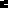 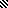 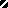 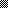 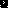 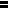 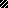 